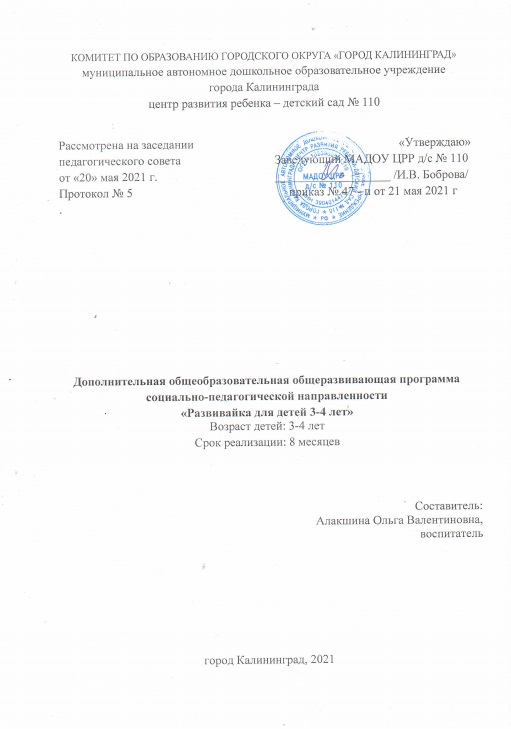 Пояснительная запискаДополнительная общеразвивающая программа «Развивайка для детей 3-4 лет» имеет социально-педагогическую направленность и направлена на развитие речи, развитие интеллектуальных способностей, развитие произвольности, развитие познавательной активности детей. Предусматривает использование эвристических приемов, поисковых вопросов, приемов сравнения, различных способов работы с наглядностьюАктуальность программы  Каждый дошкольник - маленький исследователь, с радостью и удивлением открывающий для себя окружающий мир. Очень важно помочь ему сохранить и развить стремление к познанию, удовлетворить детскую потребность в активной деятельности, дать пищу уму ребенка. А чем более подготовленным придет ребенок в школу - имеется в виду не количество накопленных знаний, а именно готовность к мыслительной деятельности, зрелость ума, - тем успешнее, а значит и счастливее будет для него начало очень важного периода - школьного детства. Приобретенные ребенком навыки и приемы могут благотворно проявиться в учебе, формируя интерес к нейРазвивающее обучение идет по двум направлениям: математическое развитие и подготовка к обучению грамоте.Математика занимает большое место в системе дошкольного образования. Она оттачивает ум ребенка, развивает гибкость мышления, учит логике. Это еще и развитие способности видеть, открывать в окружающем мире свойства, отношения, зависимости.Обучение ребенка родному языку очень важно. Язык - средство общения и познания. Сила родного языка как фактора, развивающего интеллект и воспитывающего эмоции и волю, заключена в его природе - в свойстве служить средством связи между человеком и окружающем миром.Новизна программы заключается в организации процесса освоения образовательного материала, ключевые понятия вводятся через игровые задания и упражнения, поэтому внимание дошкольников акцентируется на важных моментах, не снижая интереса к самому виду деятельности. Каждое занятие включает практически все элементы развития, обучения и воспитания ребенка, это калейдоскоп игр, своеобразное путешествие в сказочную страну, которое дошкольники переживают как единое целое. Сочетание практической и игровой деятельности, решение проблемных ситуаций, доставляет ребятам удовольствие получить результат тех или иных действий, у детей возникает потребность овладеть определенными знаниями самостоятельно.Педагогическая целесообразность программы состоит в том, что наиболее благоприятным периодом для начала приобщения детей к обучению является дошкольный возраст. Учебные умения и навыки детей развиваются тем быстрее, чем раньше начинается обучение каким-либо видам мыслительной деятельности. У детей развиваются личностные качества, такие, как терпение, усердие, самостоятельность, аккуратность, т.е. происходит нравственное развитие. Дошкольники радуются и с большим желанием начинают заниматься, когда видят, как возрастают их силы и возможности. Предлагаемые в программе виды деятельности являются целесообразными для детей дошкольного возраста, так как учтены психологические особенности дошкольника, уровень умений и навыков, а содержание отображает познавательный интерес данного возраста.Адресат программы. Данная дополнительная образовательная общеразвивающая программа рассчитана на детей в возрасте 3-4 лет. Объем и срок освоения программы.Срок реализации программы «Развивайка для детей 3-4 лет» - 8 месяцев. Программа реализуется в течение всего календарного года, включая каникулярное время, и делится на учебный год с 1 октября по 31 мая (аудиторные занятия). Занятия проводятся 2 раза в неделю, что составляет соответственно 8 занятий в месяц. Продолжительность занятий не превышает требований СанПиН, в соответствии с возрастом детей составляет –  не более 15 минут.Объем программы в учебном году составляет 64 часа. Форма обучения и организации занятий: групповая, подгрупповая.Цель программы:   формирование устойчивого интереса детей к познавательной мыслительной деятельности, развитие его мотивационной сферы, интеллектуальных и творческих сил, качеств личности.Задачи программы по грамоте:формировать устную речь, обогащать словарный запас, развивать коммуникативные способности на основе общения;развивать фонематический слух;работать по трем единицам речи: звуку, слову, предложению.Задачи программы по математике:развивать умственные способности детей, самостоятельность мышления;расширять математический кругозор, учитывая индивидуальные способности каждого ребенка;добиваться прочного усвоения счетных операций, ориентироваться в пространстве и на плоскости листа, во времени, научить распознавать свойства предметов и геометрические фигурыОтличительной особенностью программы является комплексное взаимодействие видов деятельности, где присутствует единый игровой сюжет. Материал, предлагаемый ребенку, имеет занимательный характер, не содержит сложных и непонятных заданий. Ориентируясь на возрастные особенности детей дошкольников в занятия введено большое количество игр и игровых ситуаций, способствующих реализации задач на общение. Важную роль играет развитие умения внешне выражать свои внутренние эмоции, проявляя свои индивидуальные способности, при этом у ребенка развивается умение адекватно оценивать свою деятельность. Приоритетной формой занятий по всем видам деятельности выступает игра, поскольку все, что преподносится с помощью игровых методик, наиболее доступно для детей, позволяет им раскрыться и дает возможность для самореализации. Занятия проводятся с использованием занимательного материала (игры, занимательные упражнения, графические и подвижные игры). Используются также такие формы, как беседа, рассказ, практическая и самостоятельная работа, экскурсия, викторина и т.дСодержание программыУчебный планСодержание учебного планаСодержание программыОктябрь    1.В процессе игр выяснять знания детей о форме, величине, цвете предметов    «Подбери по форме», «Найди пару», «Раскрась предметы» и т.д. Учить детей понимать слова, обозначающие основные цвета (красный, синий, желтый, зеленый).       2.Знакомство детей с названиями: простейших форм (круг);       3.Знакомство детей с названиями: выражающими размер (большой - маленький, высокий - низкий).       4.Знакомство детей со словами, выражающими пространственное расположение     предметов: предлогами (на, под, перед, за); наречиями (вверху – внизу).       5.Счет и отсчет предметов в пределах трёх.        6.Знакомство со звуком А.       7.Знакомство со звуком О.        8.Знакомство со звуком У.Ноябрь1. Знакомство детей с названиями: простейших форм (треугольник, шар);   2. Знакомство детей с названиями. выражающими размер (длинный – короткий).3. Знакомство детей со словами, выражающими пространственное расположение предметов: предлогами (в, над, около); наречиями (близко – далеко).4. Счет и отсчет предметов в пределах пяти. Дидактические игры «Подбери пару», «Найди одинаковые» ……5. Закреплять умение показывать правые части тела (на себе).6. Продолжать создавать предпосылки для формирования представления об упорядоченной последовательности, знакомя детей со сказками с циклическим сюжетом (сказка «Три медведя»).7. Знакомство с буквой А.8. Различать звуки А, О, У по артикуляции, выделять заданный звук (А, О, У из заданных звуков).Декабрь1. Закреплять счет и отсчет предметов в пределах пяти.2. Показывать на пальцах свой возраст. Осуществлять сериацию (построение упорядоченного ряда по возрастанию или убыванию роста) без соответствующих обозначений его выраженности в речи ребенка.3. Знакомить с названиями частей суток: утро, день, вечер, ночь. Показывать левую руку, левое ухо…… (на себе).4.Знакомство с цифрой 1. Лепить из пластилина и закреплять на картоне.5.Знакомство с буквой О                                                                                 6.  Различать звуки А, О, У, И по артикуляции, выделять заданный звук из ряда звуков.Упражнения на развитие слухового внимания и слуховой памяти («Дятел», «Спой звук, как я»).7. Закрепить знания частей суток.ЯнварьУчить счету и отсчету предметов в пределах семи. Различать 3, 4, 5 предметов.2. Учить показывать заданное количество пальцев на руке. Игры с пальчиками, для развития мелкой моторики рук.3. Познакомить с цифрой 2. Выделять группы предметов по два из множества групп (от одного до трех предметов).4. Учить считать предметы на слух (в пределах трех).5. Осуществлять сериацию до пяти предметов (по высоте, по длине).Показывать левое ухо, правый глаз, левую руку, правую щеку…6. Познакомить с понятиями: «четырехугольник»,7. Учить устанавливать сходство, тождество по одному признаку, свойству (выбирать все маленькие, все зеленые предметы…..)8. Знакомство с буквой У. Нахождение букв А, О, У на картинке.Февраль1, 2. Работа над темой «Свойства»: показать детям, что помимо сенсорно воспринимаемых признаков, предметы имеют свойства, которые проявляются при их взаимодействии друг с другом («Что плавает, а что тонет», «Что растворяется в воде»)3. Продолжать знакомить с сенсорными признаками (гладкий – колючий, светлый – темный, прямой – кривой) – как исследование.4.Учить счету и отсчету предметов в пределах восьми; счету на слух в пределах пяти.5, 6. Познакомить с цифрой 3. Учить формировать группы предметов по три по одному признаку (три шара, три мягких предмета…)Выкладывать цифры 1,2,3 из шнурков.7.Знакомство с буквой И.8.Раскрашивание известных букв цветными карандашами (оттенки основных цветов). Нахождение этих букв в названиях детских книг, в кубиках.Март1.Осуществлять классификацию по одному признаку или свойству; выделять группу предметов, имеющих общее название (например, часы); общий сенсорный признак (например, гладкие предметы); одинаковую форму или величину.2.Осуществлять сериацию до пяти предметов.3.Учить счету и отсчету предметов в пределах 10.4. Познакомить с цифрой 4. Учить выкладывать цифры 1,2,3,4 по порядку.5. Учить сравнивать количества предметов: 1 и 2. Один меньше, чем два, а два больше, чем один.6. Познакомить с буквой М. Вылепить из пластилина. 7, 8. Выделение звука из ряда звуков. Упражнение «Буква догоняет букву» - чтение слогов МА – МО – МУ – МИ. Упражнения на развитие фонематического слуха «Сколько звуков я спела», «Спой так же».Апрель1. Знакомить с понятиями вчера, сегодня, завтра. Закреплять названия частей суток.2.Знакомить со словами, обозначающими форму: квадрат, овал, куб, цилиндр.3.Закреплять количественный счет в пределах 10, счет на слух в пределах 5.4.Познакомить с цифрой 5. Учить выкладывать цифры от 1 до 5 по порядку.Учить выделять группы предметов, имеющих одинаковые детали (например, найти тех, у кого четыре ноги, у кого есть клюв….)5.Закреплять представления об упорядоченных последовательностях: выкладывать картинки, изображающие части суток, по порядку; картинки к сказкам «Колобок», «Теремок», «Репка» в правильном порядке.6.Познакомить с буквой П. Узнавание буквы в названиях детских книг. Писать букву фломастерами различного цвета. Выделение звука из ряда звуков. 7, 8. Чтение слогов ПА – ПО – ПУ – ПИ.Май Закрепление пройденного материала. Обследование детей. Промежуточная аттестация: открытое занятиеПланируемые результаты освоения программыВ результате освоения программы ребенок 3-4 лет должен: знать простейшие формы предметов, цифры до 5, гласные звуки и буквы; уметь ориентироваться в пространстве, определять свойства предметов, производить счет и отсчет предметов, слышать и находить заданный звук или букву.Методы и формы контроля:Для проверки результативности проводится педагогическое наблюдение, результаты которого позволяют определить степень усвоения ребенком программных требований, предъявляемых детям в каждой возрастной группе. Кроме этого, используются следующие методы: беседа, игра, игровые ситуации.Контроль уровня знаний, умений и навыков детей проводится устно. Устный контроль может проводиться в форме игры. Основным способом оценки детей в конце каждого занятия является устная похвала.Формы подведения итогов реализации программы:открытые занятияКАЛЕНДАРНЫЙ УЧЕБНЫЙ ГРАФИК МАДОУ ЦРР д/с № 110 НА 2019-2020 УЧЕБНЫЙ ГОД1.   Календарный год включает в себя каникулярное время и делится на учебный год с 1 октября 2021 года по 31 мая 2022 года (аудиторные занятия).2.   Продолжительность учебного года в МАДОУ ЦРР д/с № 110Начало учебного года - 1 октября 2021 года      Окончание учебного года – 31 мая 2022 годаПродолжительность учебного года (аудиторные занятия) – 32 недели  3. Комплектование групп – с 2 сентября по 1октября 2019 г.4. Календарь аудиторных и внеаудиторных занятий5.  Объем образовательной нагрузкиКоличество максимальной аудиторной нагрузки на одну группу 2 часа в неделю, что составляет 32 часа в год. Занятия проводятся по подгруппам в соответствии с расписанием, утвержденным заведующим МАДОУ ЦРР д/с № 110.6. Родительские собрания проводятся в группах не реже двух раз в год.Материально-техническое обеспечениеДля реализации образовательного процесса необходимо светлое, просторное помещение с мебелью, соответствующий возрастным особенностям ребенка. Должно быть, место для проведения подвижных игр. В кабинете должна быть доска с мелом, шкафы для хранения методических пособий, дидактического материала, игрушки, календарь, часы. Информационно-методическое обеспечение реализации программыИнтерактивная доскаМультимедийные презентации по каждой теме раздела «Учимся родному языку» и раздела «Математика и логика».Кадровое обеспечениеПедагог дополнительного образования, реализующий данную программу, должен иметь высшее профессиональное образование или среднее профессиональное образование в области, соответствующей профилю кружка, без предъявления требований к стажу работы, либо высшее профессиональное образование или среднее профессиональное образование и дополнительное профессиональное образование по направлению «Образование и педагогика» без предъявления требований к стажу работы.Методическое обеспечение	Все занятия строятся по принципу «От простого к более сложному».1 часть - Повторение пройденного материала где дети восстанавливают при помощи педагога ранее изученный материал.2 часть- Новый материал3 часть - Закрепление пройденного материала.Обучение грамоте           1 часть - речетворчество - формирование устной речи. (Дети придумывают окончания к сказкам, изменяют характеры героев, придумывают продолжение историй и т.д.)           2 часть - знакомство детей с новым звуком, буквой. Игры и упражнения со словами. «Звуковые» игры («Кто внимательный?» - на определение и выделение определенного звука, «Кто больше?» на составление с изученным звуком и т.д.) развивают фонематический слух ребенка, формируют умения сознательно выполнять звуковой анализ слов, развивают память, внимание, наблюдательность.          3 часть - написание буквы с использованием игровых методов стимулирования. Для лучшего запоминания предлагается пофантазировать, на что похожа буква. Игры «Поставь буквы правильно», «Буквенный конструктор», «Полубуковка» и т.д. Учимся читать прямые и обратные слоги, знакомимся с гласными и согласными.Математика           1 часть - повторение пройденного материала. Игры и упражнения на запоминание цифр (развитие слухового и зрительного внимания, развитие мелкой моторики).           2 часть - знакомство с новым материалом (цифры, математические знаки, ориентировка в пространстве и т.д.) «Волшебный мешочек», «Покажи нужную цифру», «Помоги художнику», «Поставь цифры правильно» и т.д.          3 часть - закрепление пройденного материала. Работа в индивидуальных тетрадях или выполнение индивидуальных заданий, решение логических задач.	Для занятий используется наглядный материал (таблицы, пособия, образцы), раздаточный материал, который постоянно пополняется и совершенствуетсяСписок литературыТумакова Г. А. «Ознакомление дошкольников со звучащим словом»Москва, Просвещение 2001.Волина В.В. «Занимательное азбуковедение» Москва, ПросвещениеУшакова О.С. «Придумай слово» Москва, Просвещение 2008Граб Л.М. «Творческое рассказывание» Волгоград «Учитель» 2010Коротовских Л.Н. «Планы-конспекты занятий по развитию математических представлений у детей дошкольного возраста» СПб ООО «Детство-пресс» 2010Черенкова Е.Ф. «Лучшие задачки для детей от 3 до 6 лет. Развиваем логику и мышление» ООО Издательство «ДОМ. ХХI век» 2006Белоусова Л.Е. «Ура! Я научился!» СПб ООО» Детство-пресс» 2009№Наименование разделовОбщее количество часовВ том числеВ том числе№Наименование разделовОбщее количество часовТеория(Час/мин)Практика(Час/мин)МатематикаМатематикаМатематикаМатематикаМатематика1Форма8352Величина8353Счет12574Ориентировка  в пространстве6245Ориентировка во времени6336открытое занятие15 мин.10 мин. Итого:Итого:40Обучение грамотеОбучение грамотеОбучение грамотеОбучение грамотеОбучение грамоте7Гласные звуки         9548Согласные звуки          4229Звуковой анализ         42210Слоговое чтение          63311открытое занятие15 мин. 10 мин.Итого:Итого:24№Название темыКоличество часов, всегоСодержание занятийНеобходимые материалы Раздел «Математика», «Обучение грамоте» Раздел «Математика», «Обучение грамоте» Раздел «Математика», «Обучение грамоте» Раздел «Математика», «Обучение грамоте» Раздел «Математика», «Обучение грамоте»1Форма8Познакомить детей с названиями простейших форм: круг, треугольник, квадрат, шар, куб, цилиндр.Наборы геометрических фигур, домики определенной формы, цветные карандаши.2Величина8Познакомить детей с названиями, выражающими размер: большой-маленький, высокий-низкий, длинный-короткий.Наборы демонстрационного материала, цветные карандаши3Счет12Познакомить с цифрами от 1 до 5.Учить счету и отсчету предметов в пределах 10.Математические наборы на каждого ребенка, пластилин, шнурки, палочки и т.д.4Ориентировка в пространстве6Познакомить со словами, выражающими пространственное расположение предметов ( на, под, перед, за, вверху-внизу)Набор игрушек, индивидуальные задания на листиках, цветные карандаши5Ориентировка во времени6Знакомство с названиями частей суток: утро, день, вечер, ночь; с понятиями: вчера, сегодня, завтраКартинки, изображающие части суток6Гласные звуки9Знакомство со звуками А,О,У,И; различать звуки по артикуляции, учить выделять заданный звук из ряда звуков.Цветные карандаши, пластилин, шнурочки, карточки с буквами7Согласные звуки4Познакомить с буквами М,П. Учить писать буквы фломастерамиФломастеры, карточки с буквами, индивид. Задания «Полубуковка»  «Найди и раскрась»8Звуковой анализ4Учить выделять заданный звук из ряда звуков, узнавать буквы в названиях детских книгДетские книги, упражнения        «Спой звук, как я», «Сколько звуков я спела»9Слоговое чтение6Учить читать слоги МА-МО-МУ-МИ, ПА-ПО-ПУ-ПИ.Упражнение «Буква догоняет буковку», слоговые таблицы.102Открытое занятиеОткрытое занятие1 полугодие1 полугодиеМониторинг на начало учебного годаЗимние праздники2 полугодие2 полугодиеМониторинг на конец учебного годаВсего аудиторных недельПо мере комплектования групп12 недель01.10-31.10.202130.12.2021 – 09.01.202209.01.2022–31.05.202220 недель13.05. -31.05.202232 недели